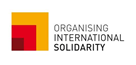 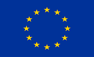 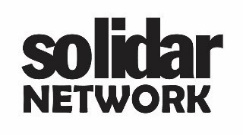 Organising International Solidarity - Organizando Solidaridad Internacional CSO-LA/2018/402-422Subvención en Cascada LISTA DE VERIFICACIÓN  para ser completada por los solicitantes principalesNombre del Solicitante Principal: Lista de verificación Sí NoSe ha cumplido el plazo de sumisión de propuestas El solicitante y cosolicitantes (si hubieran) NO son miembros afiliados del programa OSI El solicitante y cosolicitantes están reconocidos como entidades legales sin ánimo de lucro bajo las leyes relevantes El solicitante y cosolicitantes están ubicados y activos en uno de los países de la acción El solicitante y cosolicitantes están legalmente establecidos en los países socios La(s) organización(es) solicitante(s) y cosolicitante(s) tienen un foco definido de incidenciaPara propuestas bajo el Lote 1: la acción incluye la mayoría de países de una sub-región o regiónLa acción propuesta tiene una duración mínima de 4 semanas y una duración máxima de 16 semanasEl formulario de aplicación en Excel se ha subidoEl modelo de plan de actividad se ha subidoEl techo presupuestario ha sido respetadoLa estructura presupuestaria no se ha modificadoLa propuesta de presupuesto en formato Excel se ha subido